ΕΠΑΝΑΛΗΨΗ από τα πρώτα 5 Κεφάλαια Οι παρακάτω ασκήσεις είναι από θέματα πανελληνίων. Έχω αφαιρέσει όσα δεν είναι πια στην ύλη σας. Επειδή το αρχείο έχει φτιαχτεί με στιγμιότυπα οθόνης, η αρίθμηση είναι ανακόλουθη. Προσπαθήστε στις απαντήσεις σας να ακολουθήσετε μια σειρά για να μη χαθούμε…ΟΜΑΔΑ 1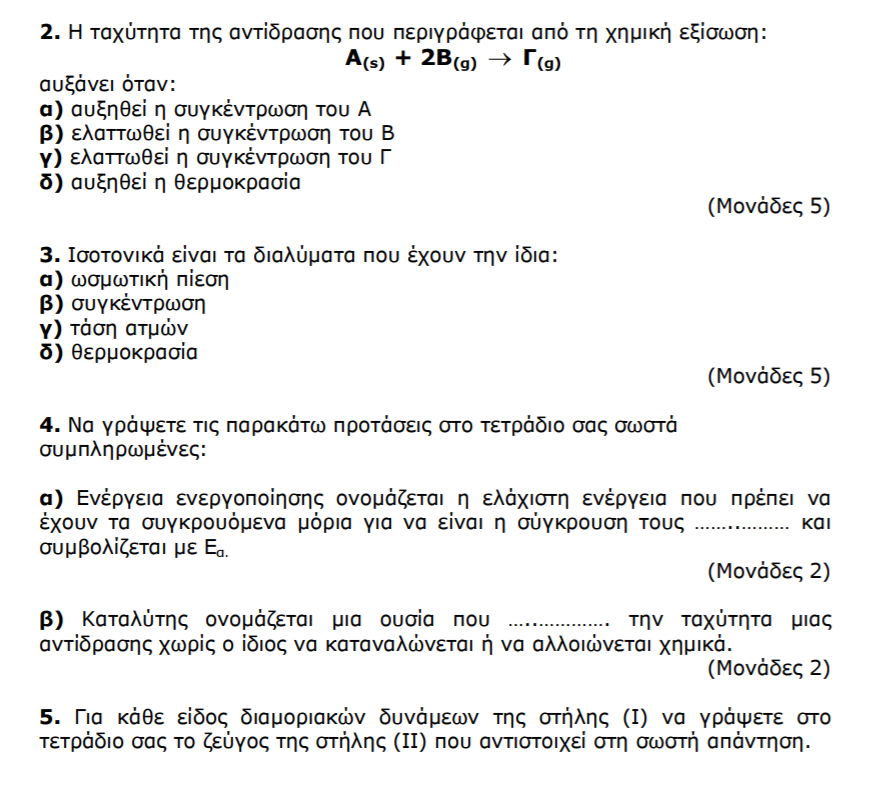 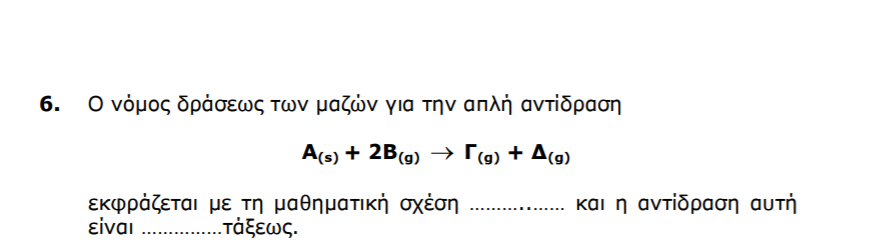 ΟΜΑΔΑ 2  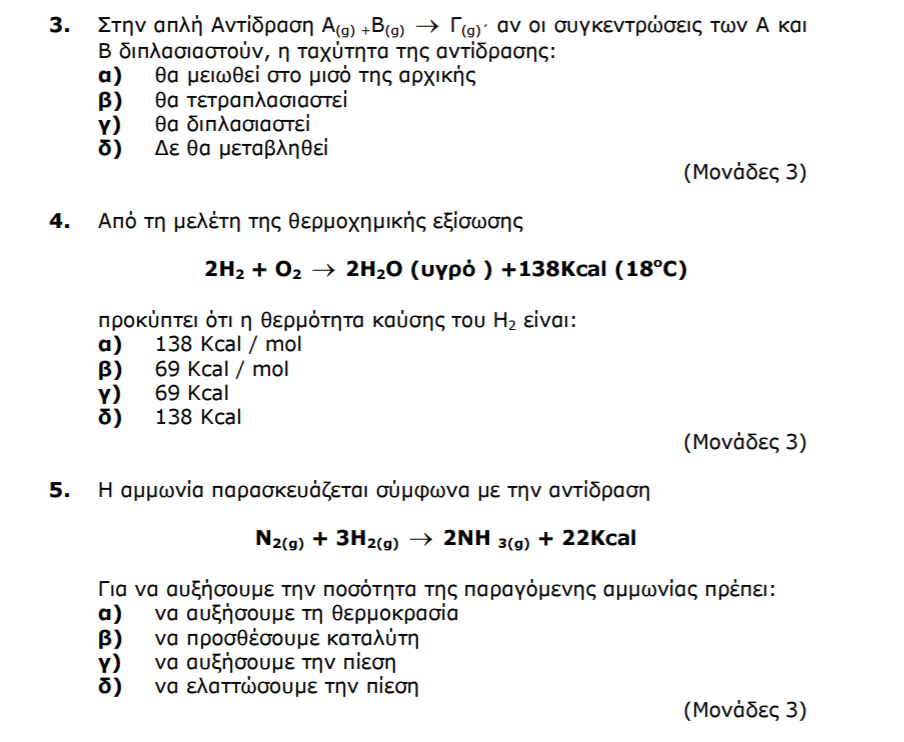 ΟΜΑΔΑ 3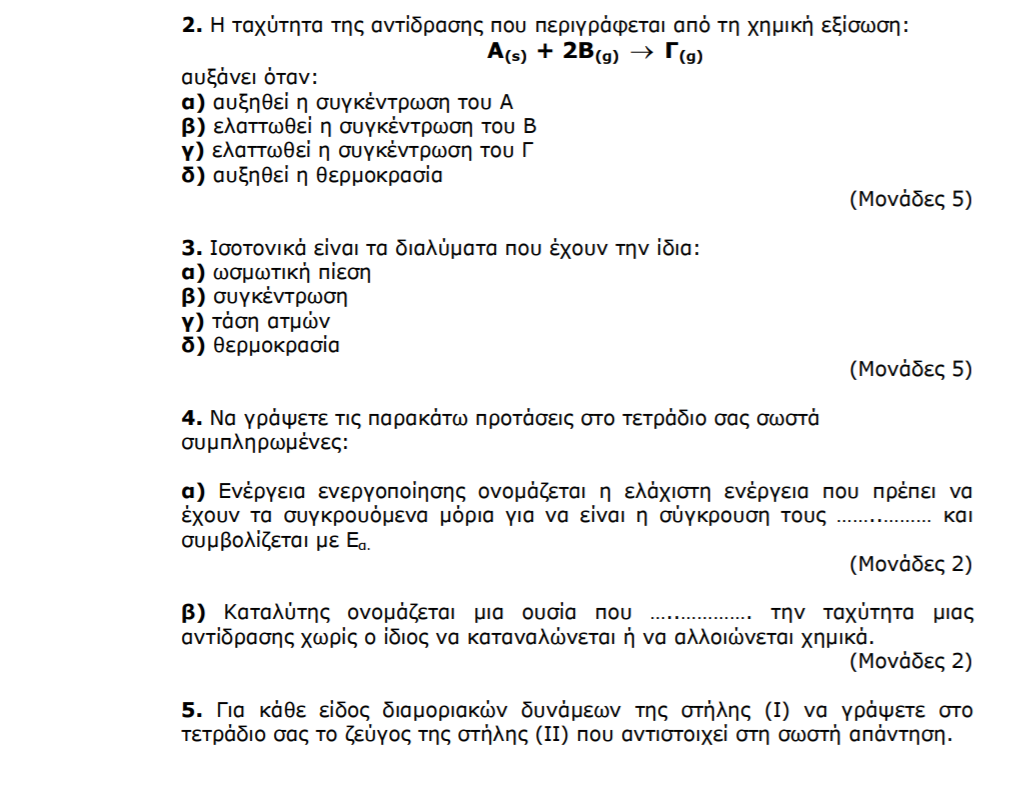 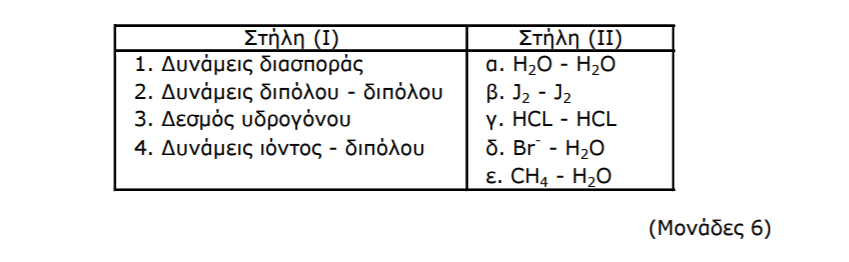 
ΟΜΑΔΑ  4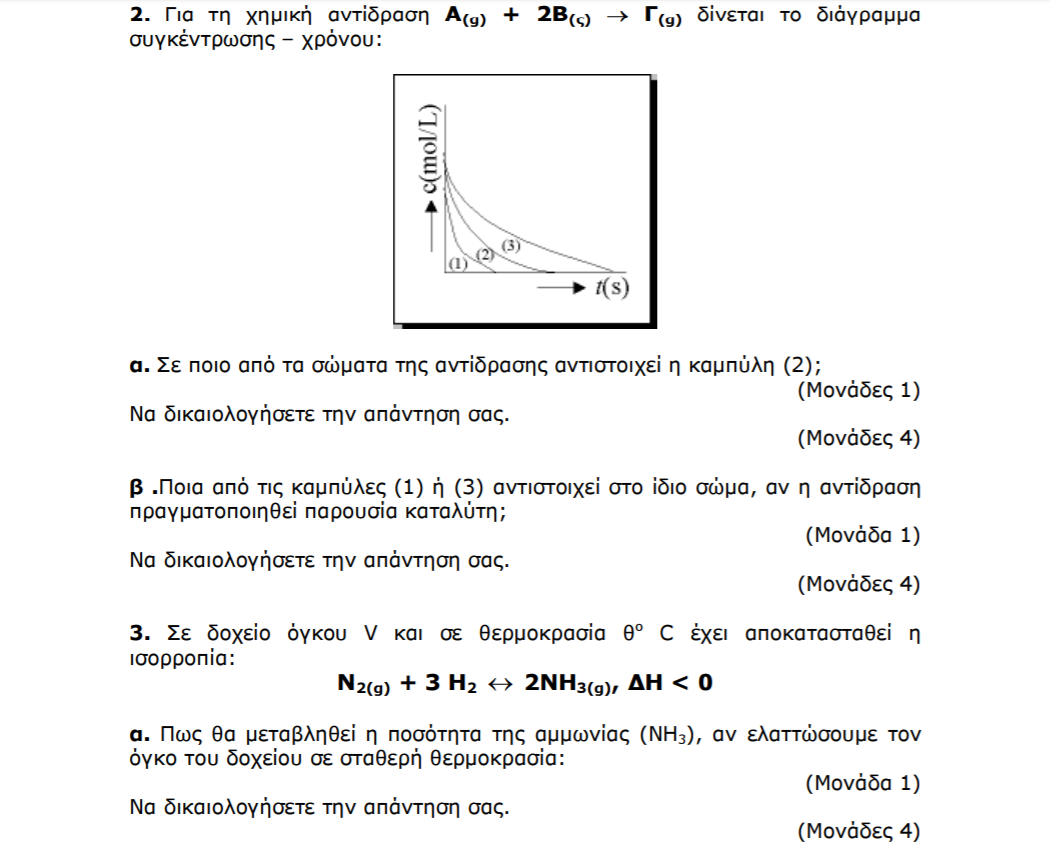 ΟΜΑΔΑ 5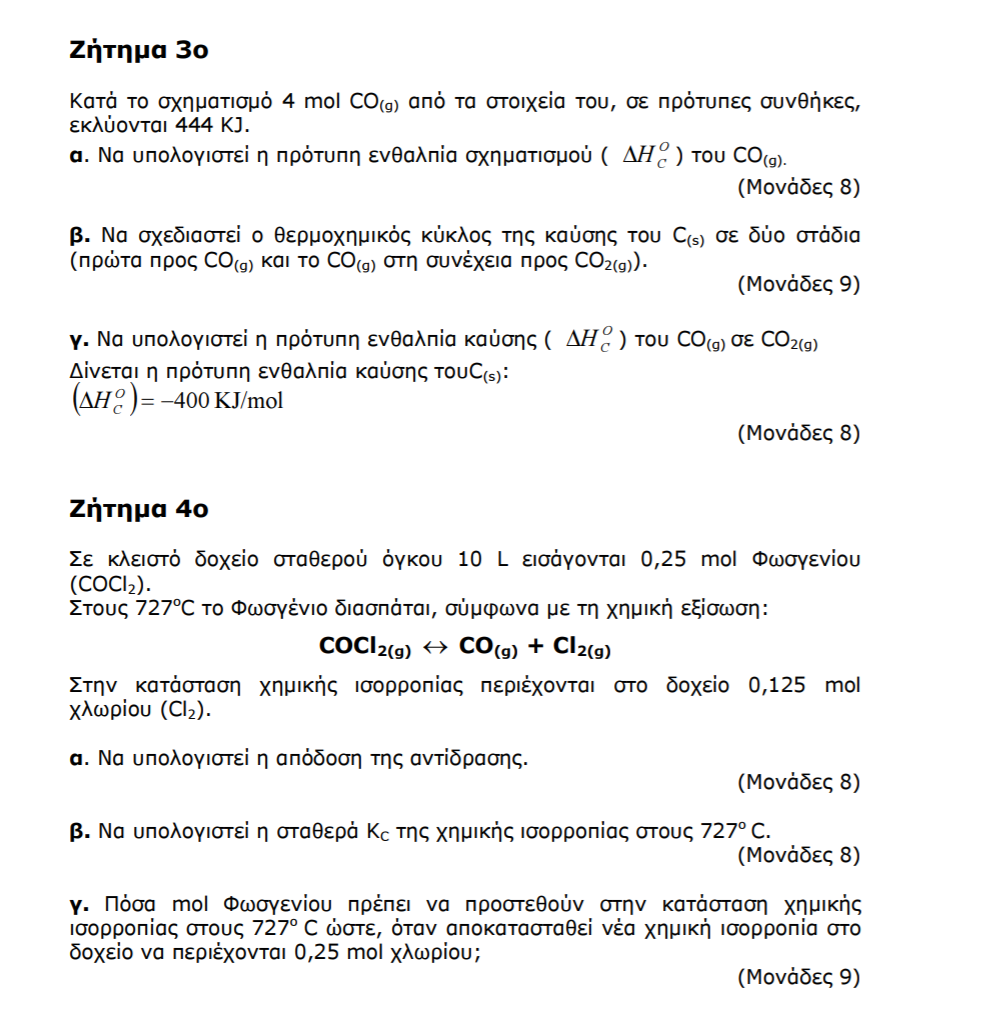 